Előterjesztés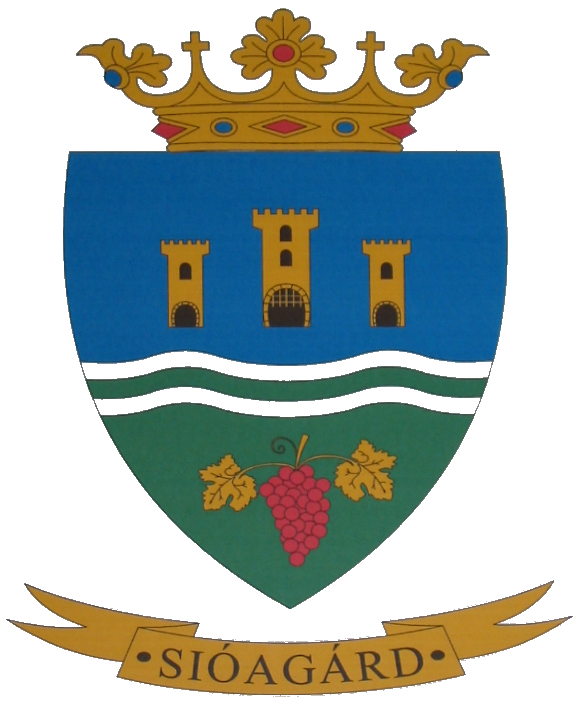 Sióagárd Község Önkormányzata Képviselő-testületének2019. január 23- án tartandó soron következő nyilvános ülésére Napirend előtti Tárgy: Beszámoló a lejárt határidejű határozatok végrehajtásáról Előterjesztő: Gerő Attila polgármesterA törvényességi ellenőrzést végezte: dr Solymár Anna Virág aljegyzőElőterjesztést készítette: dr. Solymár Anna Virág aljegyző, Marosi Istvánné adóigazgatási ügyintézőTisztelt Képviselő- testület!A lejárt határidejű határozatokkal kapcsolatban Sióagárd Község képviselő-testületének Sióagárd Község Önkormányzat Szervezeti és Működési szabályairól alkotott 1/2014. (I.20.) önkormányzati rendelete 21.§ (2) bekezdése szerint a rendes ülésen az első napirendi pont tárgyalását megelőzően a képviselő-testület a lejárt határidejű testületi határozatok végrehajtásáról kap írásban vagy szóban tájékoztatást.Fentiek alapján a képviselő-testület előző „rendes” ülése óta az alábbi határozatok kerültek végrehajtásra.114/2018. (XI.23.) Kölesdi Közös Önkormányzati Hivatal működésének felülvizsgálata115/2018. (XI.29.) 	Beszámoló a lejárt határidejű határozatok végrehajtásáról116/2018. (XI.29.)	Döntés a Kölesdi Közös Óvodafenntartó Társulás megszüntetéséről, a határozat megküldésre került. 117/2018. (XI.29.)	a község Településrendezési Tervének 1. számú módosításáról118/2018. (XI.29.)	Döntés a Kölesdi Közös Önkormányzati Hivatal és Sióagárdi Kisfecskék Óvoda közötti munkamegosztási megállapodás jóváhagyásáról, a határozat megküldésre került.119/2018. (XI.29.)	Beszámoló az önkormányzati adóhatóság 2018. évi tevékenységéről, a határozat megküldésre került.120/2018. (XI.29.) 	a Sióagárd község környezeti állapotáról szóló beszámoló elfogadása121/2018. (XI.29.)	A köztemetőről és a temetkezésről rendjéről szóló 	8/2001. (IX.17.) önkormányzati rendeletben 	szabályozott díjtételek változatlanul hagyásáról, a határozat megküldésre került.122/2018. (XI.29.)	Helyi adók díjtételeinek változatlanul hagyásáról123/2018. (XI.29.)	Sióagárd Község Önkormányzata Képviselő-testületének 2019. évi munkaterve124/2018. (XI.29.)	A művelődési ház bérleti díja125/2018. (XII.17.)	Sióagárd Község Önkormányzata 2019. évi éves belső ellenőrzési tervének jóváhagyása 126/2018. (XII.17.)	A helyi adók, valamint az adók módjára behajtható és egyéb követelések nyilvántartásával és beszedésével kapcsolatos tevékenység szabályszerűségének témakörében” elkészített ellenőrzési jelentés elfogadása127/2018. (XII.17.)	földbizottsági állásfoglalás elleni kifogásról, a határozat megküldésre került.A két ülés között eltelt eseményekkel kapcsolatos további kérdéseikre szóban válaszolok. Sióagárd, 2019. január 17.									Gerő Attila sk.							         	            polgármester